CAPA DO CADERNO DE TEXTO DEFINITIVOPROVA ESCRITA DE CONHECIMENTOS(Esta capa será destacada para desidentificar o caderno de texto definitivo)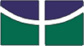 FUNDAÇÃO UNIVERSIDADE DE BRASÍLIA-FUBDepartamento de ________________________FUNDAÇÃO UNIVERSIDADE DE BRASÍLIA-FUBDepartamento de ________________________PROCESSO SELETIVO SIMPLIFICADO PARA CONTRATAÇÃO DE PROFESSOR ________________EDITAL nº ___/___ de ____/____/_______PROCESSO SELETIVO SIMPLIFICADO PARA CONTRATAÇÃO DE PROFESSOR ________________EDITAL nº ___/___ de ____/____/_______PROCESSO SELETIVO SIMPLIFICADO PARA CONTRATAÇÃO DE PROFESSOR ________________EDITAL nº ___/___ de ____/____/_______Nome do Candidato:Nome do Candidato:Número de Inscrição:Assinatura do Candidato:Assinatura do Candidato:Código:(Uso Exclusivo)INSTRUÇÕESA Prova Escrita de Conhecimentos, de caráter eliminatório, terá a nota mínima exigida de 7,0 pontos, e deverá ser realizada sem consulta.Na Prova Escrita de Conhecimentos, a Comissão Examinadora avaliará o candidato quanto:à capacidade analítica e crítica das questões; com pontuação igual a 2,0à complexidade e acuidade dos conteúdos desenvolvidos; com pontuação igual a 2,0à articulação e contextualização dos conteúdos desenvolvidos; com pontuação igual a 2,0à clareza no desenvolvimento das ideias e conceitos; com pontuação igual a 2,0à forma (uso correto da Língua Portuguesa). com pontuação igual a 2,0Nos casos de fuga ao tema ou ausência de texto, o candidato receberá nota ZERO na Prova Escrita de Conhecimentos, ou na questão.Os textos definitivos deverão ser desenvolvidos nas folhas específicas para cada questão.O texto desenvolvido pelo candidato deverá ser A folha de texto definitivo é o único documento válido para avaliação da Prova Escrita de Conhecimentos.Escreva com letra legível. No caso de erro, risque, com um traço simples, a palavra, a frase, o trecho ou o sinal gráfico, e escreva o respectivo substitutivo. Lembre-se: parênteses não podem ser usados para tal finalidade.O candidato deverá obedecer à quantidade de linhas definidas. Excessos de textos não serão considerados.LEMBRETEQualquer marca identificadora realizada pelo candidato, no espaço destinado a transcrição da Prova Escrita de Conhecimentos, ensejará a não correção desta prova.Nota da Prova Escrita de ConhecimentosNota da Prova Escrita de ConhecimentosNota da Prova Escrita de ConhecimentosPresidente da BancaPresidente da BancaMembro efetivo da BancaMembro efetivo da BancaMembro efetivo da BancaMembro efetivo da BancaNota Final na Prova Escrita de Conhecimentos (Média) =>Nota Final na Prova Escrita de Conhecimentos (Média) =>Autenticação pela Banca ExaminadoraAutenticação pela Banca ExaminadoraAutenticação pela Banca ExaminadoraNomeAssinaturasAssinaturasPresidente da BancaMembro efetivo da BancaMembro efetivo da Banca